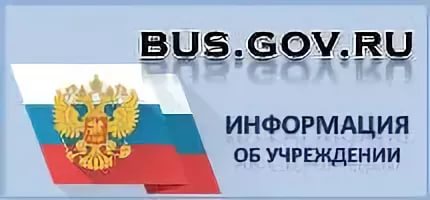 О популяризации официального сайта для размещения информации о государственных (муниципальных) учреждениях bus.gov.ruИНСТРУКЦИЯ
I. Для того чтобы оценить учреждение необходимо: 

1. Зайти на сайт www.bus.gov.ru 

2. Выбрать регион 

3. В строке поиска набрать наименование организации 

4. Выбрать вкладку «Оценить» 

4. В появившемся окне поставить оценку (по шкале от 1 до 5) 

6. После выставления оценок по выбранным критериям необходимо ввести символы с картинки и выбрать кнопку «Оценить» 

II. Чтобы оставить отзыв о качестве услуг, предоставляемых образовательными организациями: 

1. Зайти на сайт www.bus.gov.ru 

2. Выбрать регион 

3. В строке поиска набрать наименование организации 

4. Выбрать вкладку «Оставить отзыв» 

5. В случае появления окна «Политика безопасности», отметить пункт галочкой и выбрать «Оставить отзыв» 

6. Заполнить форму. 7. Отправить форму           Сведения о качестве деятельности организаций, осуществляющих   деятельность  по предоставлению социальных услуг, расположенных на территории города Мегиона, размещаются на официальном сайте для размещения информации о государственных (муниципальных) учрежденияхwww.bus.gov.ru (далее - сайт bus.gov.ru).         Сайт www.bus.gov.ru реализует возможность оставить свой отзыв гражданами о качестве услуг, предоставляемых государственными и негосударственными организациями, с приглашением заинтересованных лиц воспользоваться предоставляемым ресурсом и принять участие в оценке их деятельности.         С результатами независимой оценки качества оказания услуг организациями социальной сферы можно ознакомиться, перейдя по ссылке  http://bus.gov.ru/pub/independentRating/list